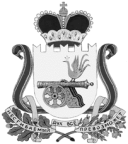 СОВЕТ ДЕПУТАТОВ ВЯЗЕМСКОГО ГОРОДСКОГО ПОСЕЛЕНИЯВЯЗЕМСКОГО РАЙОНА СМОЛЕНСКОЙ ОБЛАСТИРЕШЕНИЕот 18.12.2014№ 117Руководствуясь пунктом 3 части 3 статьи 28 Федерального закона от 06 октября 2003 года № 131-ФЗ «Об общих принципах организации местного самоуправления в Российской Федерации», пунктами 5, 7 статьи 39 Градостроительного кодекса Российской Федерации, Совет депутатов Вяземского городского поселения Вяземского района Смоленской области РЕШИЛ:1. Установить следующий порядок учета предложений по проекту решения «О назначении публичных слушаний по вопросу предоставления условно-разрешенного вида использования земельного участка от 18.12.2014 № 116» и участия граждан в его обсуждении:1.1. Ознакомление с проектом решения через средства массовой информации (газета «Мой город - Вязьма» и электронное периодическое издание «Мой город – Вязьма.ru» (MGORV.RU).1.2. Прием предложений граждан в письменной форме до «22» января 2015 года по адресу: г. Вязьма, ул. 25 Октября, д. 11, кабинет № 309.1.3. Анализ поступивших предложений граждан по проекту решения «О назначении публичных слушаний по вопросу изменения разрешенного использования земельного участка от 18.12.2014 № 116».1.4. Публичные слушания по проекту решения «О назначении публичных слушаний по вопросу предоставления условно-разрешенного вида использования земельного участка от 18.12.2014 № 116» провести «23» января 2015 года в 14.40 часов по адресу: г. Вязьма, ул. 25 Октября, д. 11, большой зал заседаний.1.5. Утверждение решения «О назначении публичных слушаний по вопросу предоставления условно-разрешенного вида использования земельного участка  от 18.12.2014 № 116».1.6. Опубликование решения «О назначении публичных слушаний по вопросу предоставления условно-разрешенного вида использования земельного участка от 18.12.2014 № 116» в газете «Мой город-Вязьма» и электронном периодическом издании «Мой город – Вязьма.ru» (MGORV.RU).2. Опубликовать настоящее решение в газете «Мой город-Вязьма» и электронном периодическом издании «Мой город – Вязьма.ru» (MGORV.RU).Глава муниципального образованияВяземского городского поселения     Вяземского района Смоленской области                                                                                                    А.А. ГригорьевОб установлении порядка учета предложений по проекту решения «О назначении публичных слушаний по вопросу предоставления условно-разрешенного вида использования земельного участка от 18.12.2014 № 116» и порядка участия граждан в его обсуждении